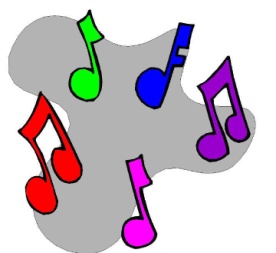 МЕТОДИКА НАСТАВЕ МУЗИЧКЕ КУЛТУРЕ I   колоквијум (поправни)acc. Катарина Станојевић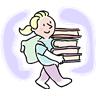 Ред. бр.Име и презиме студентабр. индексабр поенастатус1.Јована Милојковић5/1618/25положила2.Катарина Гашић6/1619/25 положила3.Марија Милетић10/1618/25положила4.Сара Караџић12/201622/25положила5.Биљана Јовановић13/1619/25положила6.Јована Подовац15/1624/25положила7.Емилија Живковић21/1616/25положила8.Милена Аранђеловић22/1624/25положила9.Јована Алексић24/1620/25положила10.Тамара Аранђеловић25/1618/25положила11.Кристина Милић26/1623/25положила12.Ана-Марија Ђурковић27/1619,5/25положила13.Теодора Прскало28/1619/25      положила14.Милена Милошевић29/1621 /25положила15.Јелена Марковић28/1518/25положила16.Јелена Павић31/1621/25положила17.Драгана Митић32/1619/25положила18.Милена Стефановић33/1618/25положила19.Маја Илић36/1615/25положила20.Александра Стевановић37/1624/25положила21.Александра Петровић40/1618/25положила22.Милица Цвејић41/1622/25положила23.Ђурђина Миловановић42/1617/25положила24.Андриана Марковић44/1610/25није положила25.Елеонора Радуловић46/1624/25положила26.Сања Марјановић47/1618,5/25положила27.Аница Рајковић48/1617/25 положила28.Тамара Ратковић51/1621/25положио29.Јелена Ненадић56/16       9/25није положила30.Катарина Животић60/1621/25положила31.Марија Којић61/1620 /25положила32.Далибор Динић62/1621/25положио33.Милош Радосављевић73/1619/25положио34.Милош Агатоновић75/1615/25положио35.Владана Петровић89/1614/25положила36.Далиборка Микић93/1612/25није положила